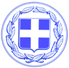 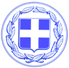  	         Κως,  06 Ιουνίου 2017“Ευχές Δημάρχου Κω στις υποψήφιες και στους υποψήφιους των Πανελλαδικών Εξετάσεων”					 Ξεκίνησε σήμερα 06 Ιουνίου 2017 ο θεσμός των Πανελλαδικών Εξετάσεων.Με αφορμή μια τόσο σημαντική μέρα που είναι το μέσο για την εισαγωγή των μαθητών στα Ανώτατα και Ανώτερα εκπαιδευτικά Ιδρύματα της χώρας, μέρα έναρξης της αναγνώρισης των προσπαθειών και των κόπων τους ευχόμαστε σε όλους καλή επιτυχία! Σ᾽ αυτή την πρώτη μεγάλη δοκιμασία της ζωής τους η ψυχραιμία και η ηρεμία είναι οι καλύτεροι σύμμαχοι.Η αγάπη μας συνοδεύει την καθεμία και  τον καθένα χωριστά.